L’énigme du jour : Relie chaque enfant à la silhouette qui lui correspond.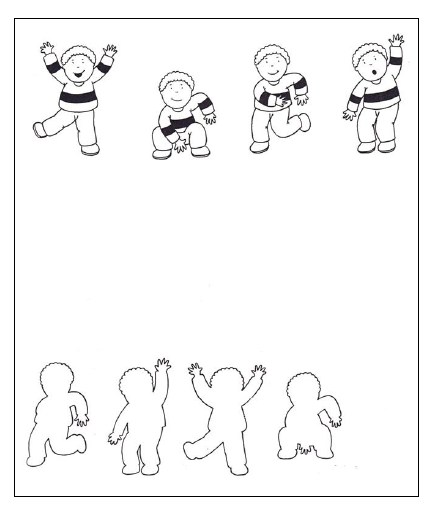 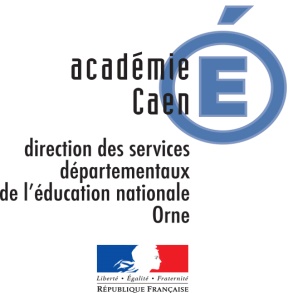 Les silhouettesCycle 1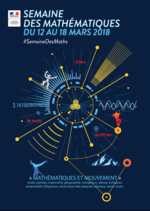 